TEDENSKI NAČRT DELA ZA UČENCE 4.A RAZREDA-od 30.3. do 3.4.2020 (Šincek)Dragi učenci!Vstopamo že v tretji teden učenja na daljavo. Ponosno ugotavljam, da nam skupaj kar uspeva. Seveda se moramo zahvaliti tudi vašim staršem za vso pomoč, ki vam jo nudijo.Nekateri učenci za delo že sami uporabljate računalnik, saj sem dobil kar nekaj nalog, ki so bile napisane nanj ali pa ste mi jih poslali sami. Pohvaljeni!Prilagam vam načrt dela za ves teden. Kot vedno, si delo lahko razporedite po svoje, a naj bo opravljeno do petka zvečer. Sproti izpolnjujte preglednico o opravljenih nalogah in mi jo najkasneje do ponedeljka, 6.4.2020, pošljite po e-pošti. Po e-pošti mi pošiljajte samo naloge, ki so označene pod opombami v preglednici. Da si olajšate delo, mi jih lahko pošljete vse naenkrat.Ostanite zdravi, pazite nase in upoštevajte nasvete staršev. Upam, da se kmalu vidimo!Lepo vas pozdravljam in pozdravite tudi vaše starše!Učitelj BrunoNARAVOSLOVJE IN TEHNIKA- SVET SNOVI (poskusi)poskus: Z VŽIGALICO DVIGNI LEDENO KOCKOPripomočki: skleda vode, ledena kocka, vžigalica, drobna solNavodilo: Spusti kocko ledu v vodo in nanj pazljivo položi vžigalico. Okoli vžigalice nasuj malo soli. Opazuj, kaj se bo zgodilo.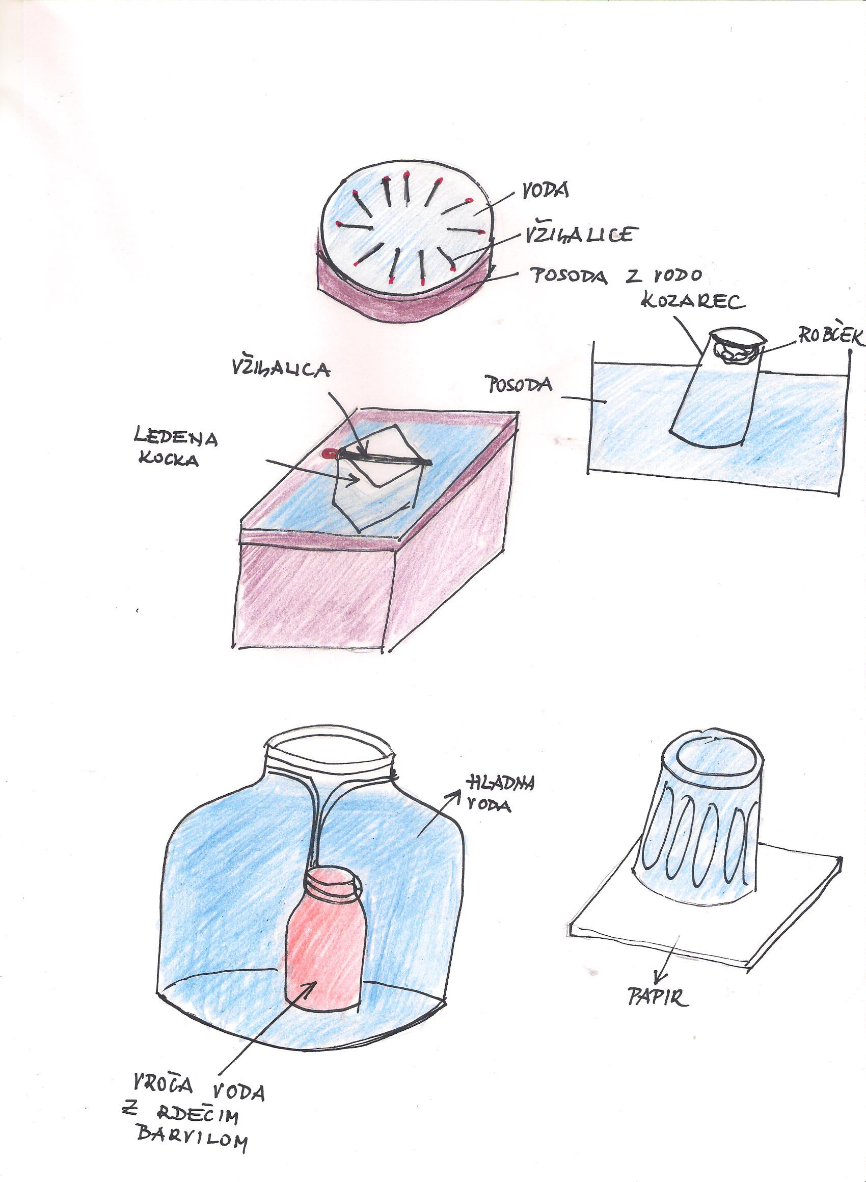 poskus: PODVODNI VULKANPripomočki: steklenička, kozarec za vlaganje napolnjen s hladno vodo, vrvica, rdeče barviloNavodilo: Okoli vratu stekleničke priveži vrv. Stekleničko napolni z vročo vodo in ji dodaj nekaj kapljic rdečega barvila. Stekleničko potopi v vodo v kozarcu. Opazuj, kaj se bo dogajalo.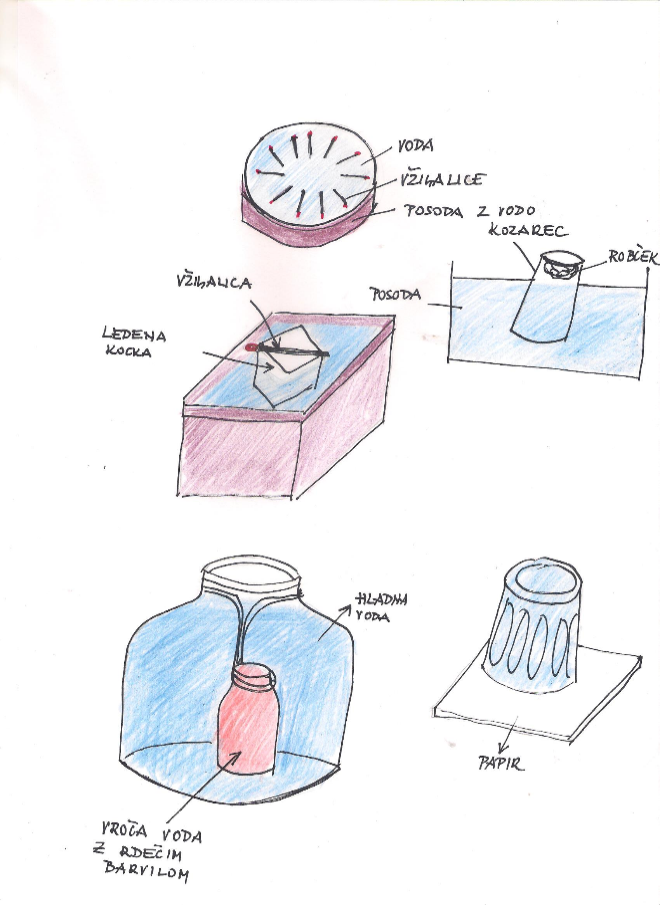 poskus: SUH ROBČEK POD VODOPripomočki: posoda z vodo, majhen kozarec, papirnat robčekNavodilo: Zmečkaj robček v kroglico in ga stlači na dno kozarca. Obrni kozarec in ga potopi v vodo. Kaj boš ugotovil?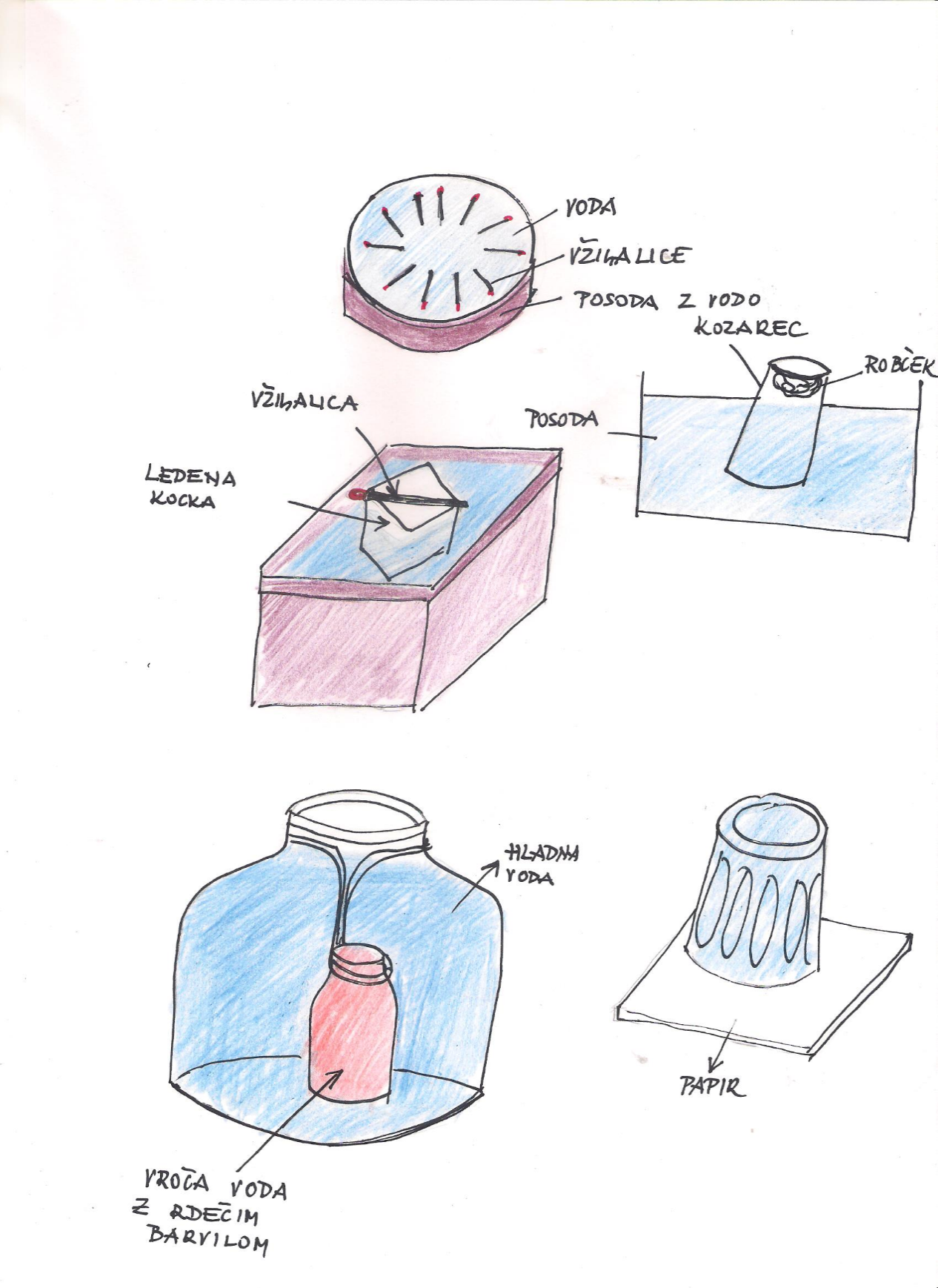 poskus: ČAROBNI KOZARECPripomočki: kozarec z gladkim robom, gladek papir v velikosti razgledniceNavodilo: POSKUS DELAJ NAD UMIVALNIKOM, TUŠEM ALI BANJO. Kozarec do roba napolni z vodo. Rob rahlo zmoči. Položi papir na kozarec in ga močno pritisni ob rob. Obrni kozarec in spusti papir. Ne odnehaj, če se ti poskus ne posreči takoj. Kaj si ugotovil/a?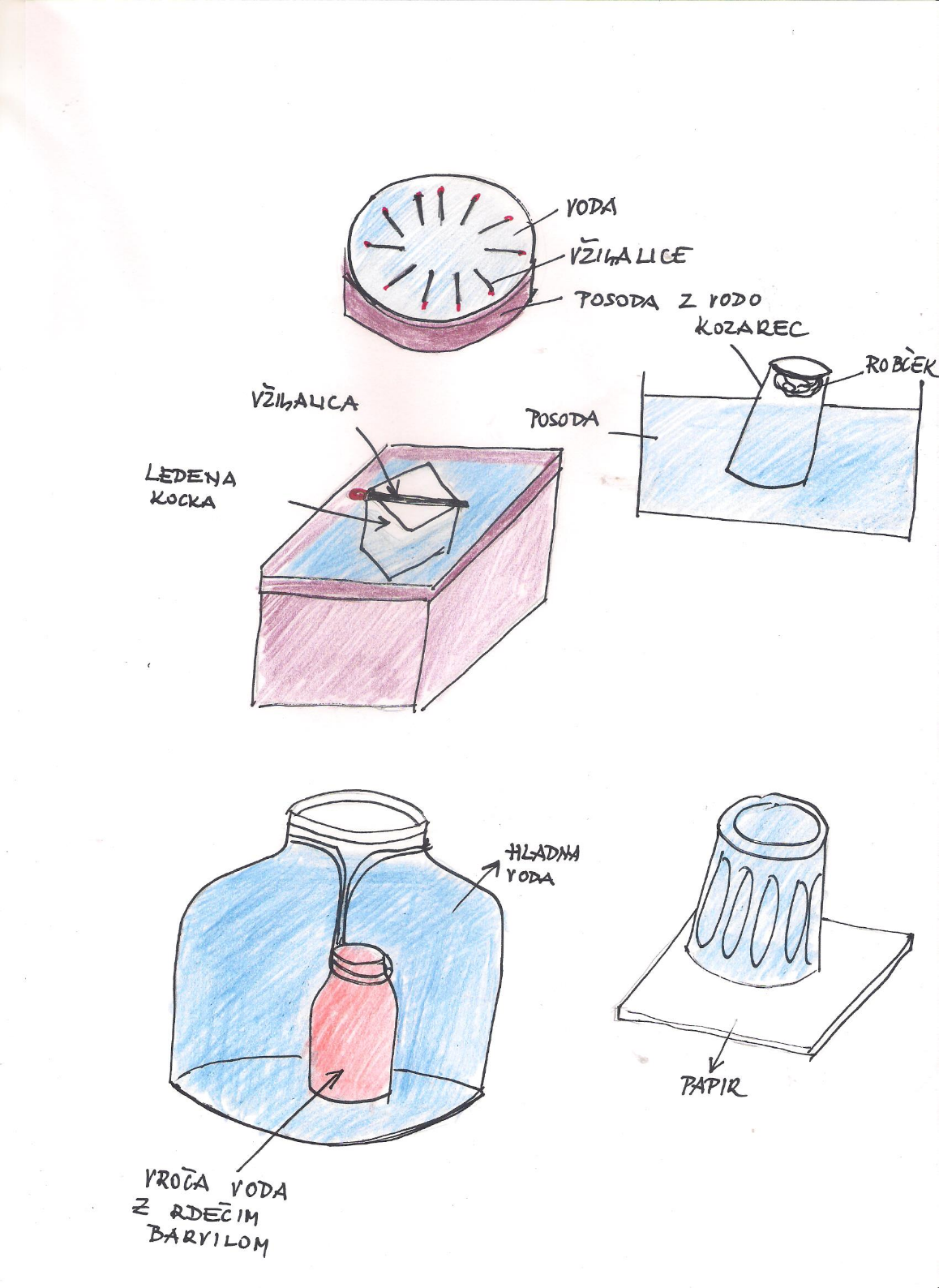 5. Poskus: ČAROBNE VŽIGALICEPripomočki: vžigalice, skleda čiste vode, milo, kocka sladkorjaNavodilo: Vžigalice previdno položi na vodno gladino. Voda naj bo plitva.a) Na sredino sklede položi sladkorno kocko. b) Odstrani sladkor in na sredino sklede položi košček mila.      Kaj opaziš v poskusu A in kaj v poskusu B?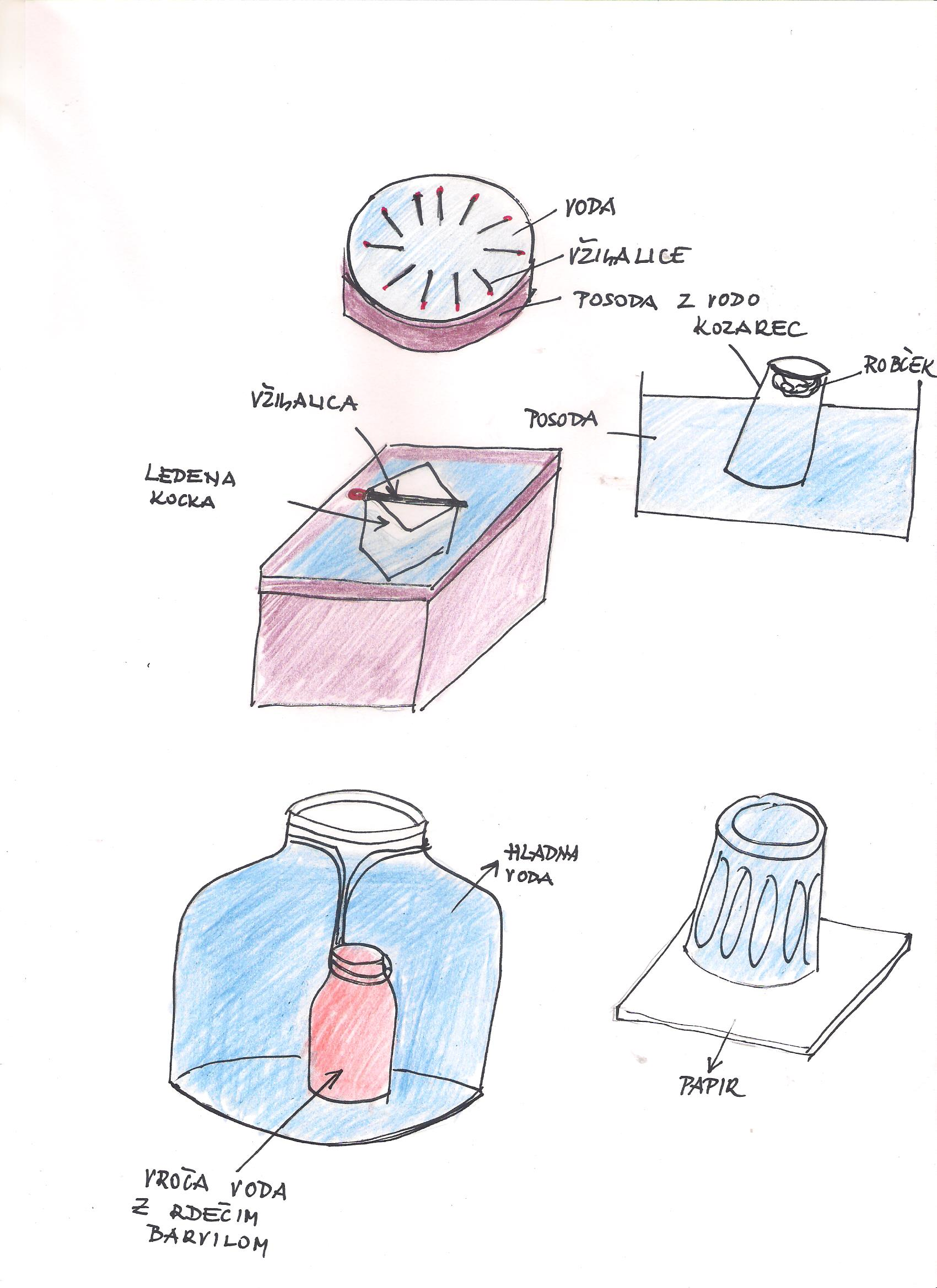 OPAŽANJA-rešitve:1. Vžigalica se bo primrznila h kocki tako trdno, da boš skupaj z njo dvignil iz vode tudi ledeno kocko.2. Obarvana voda se bo dvigala.3. Ugotovil boš, da voda ne napolni kozarca, zato robček ostane čist.4. Voda ostane v kozarcu.5. a) Vžigalice se približajo sladkorju.   b) Vžigalice zbežijo od mila.Vir: Zbirka MOJI PRVI KORAKI, Serija VESELJE Z ZNANOSTJO, Brenda Walpole: Voda, Založila in izdala Pomurska založba Murska Sobota, Ljubljana 1990SLOVENŠČINA-PONAVLJAMO IN UTRJUJEMO                 Ime, priimek:________1. Dokončaj povedi. S čim kaj delamo? Šivamo ___________________. Likamo ___________________. Kolesarimo ________________. Češemo se _______________. Pišemo ___________________. Žagamo __________________. Škropimo _________________. Brusimo __________________. 2. Napiši poved, v kateri boš uporabil predlog k in h. ___________________________________________________________________   Napiši poved, v kateri boš uporabil predlog s in z. ___________________________________________________________________3. Dopolni besede v povedih. Na streho je priletel golo__. V žepu imam ro__ček. Otroci so odšli na sosednji hri__. Psu moramo nadeti nago__čnik, da koga ne ugrizne. Oprtal sem si nahr__tnik in se odpravil na Triglav. Maček je pregnal vra__ce na dvorišču. Zobozdravnica mi je izpulila zo__. Mami mi je na majico prišila rdeč gum__. 4. Izboljšaj povedi in jih napiši. Mama peče potico, pek peče potico in tudi moja babica peče potico. __________________________________________________________ __________________________________________________________ Krava je domača žival, kuža je domača žival in pav je domača žival. ________________________________________________________________ _______________________________________________________________________Ob Svetovnem dnevu knjige, 2. aprilu, ti posredujem poslanico, ki jo je ustvaril Peter Svetina, zelo znan slovenski pisatelj. Poslanica pomeni slovesna izjava.PREBERI JO.__________________________________________________________________________________Ko prebiramo besedilo, se nam po glavi pletejo misli. Kakšne misli so se ob branju pletle tebi?Nariši, kaj si doživljal ob branju. Sliko mi pošlji, jaz pa jo bom poslal knjižničarki, ki bo še z ostalimi izdelki učencev naše šole, oblikovala spletno razstavo.Bodi čim bolj ustvarjalen/ustvarjalna.Lep pozdrav,Učitelj BrunoUČENJE NA DOMU - KAJ SEM ŽE OPRAVIL? 3. teden: 30.3. – 3.4.2020Preglednico mi pošlji, če je možno, do naslednjega ponedeljka (v Wordu ali kot fotografijo) na moj e-naslov.Prostor za OPOMBE, ki so bolj obsežne: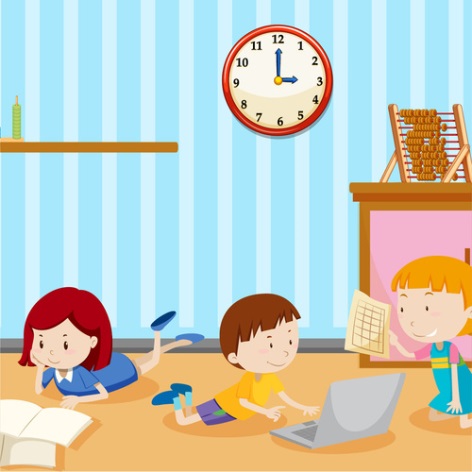 *Vse ostale naloge, ki jih boš naredil, bomo pregledali v šoli, ko se vrnemo.         UČNI PREDMETVSEBINAGRADIVA IN PRIPOMOČKIPOTEK DELASLOVENSKI JEZIKKako si pri branju pomagamo s preglednico?SDZ 50/1.,2., str. 51/3.,52/4., 5. SDZ str. 52/6., SDZ str.53/Dopolni in pomničrtni zvezek za SLJUL Pozorno preberi besedilo na str.50/2. Reši naloge na str. 51/3.Z bistvenimi podatki dopolni preglednico na str.52/4. (pomagaj si z besedilom na str.50 in z vprašanji pri 5. nalogi).Najprej napiši naslov, nato manjkajoče naslove odstavkov (delovni dan, znanje).Oglej si izpolnjeno preglednico. Podatke poveži v obnovo besedila in jo ustno povej staršem.Dopolni besedilo v rumenem okvirčku.Učenje na daljavo - doživljajski spisV spisu napiši, zakaj že tretji teden ne hodimo v šolo, kako poteka tvoj dan, kaj počneš, tvoje mišljenje o tem ipd. Ne pozabi na naslov in odstavke (uvod, jedro, zaključek).Reši učni list (ponavljanje in utrjevanje snovi). Če imaš možnost si UL natisni. V kolikor pa nimaš možnosti, pa v zvezek zapisuj samo rešitve (napiši naslov, številko naloge in rešitev).DRUŽBAMoja pot v šoloSDZ str.88/1SDZstr. 89,90/1-7Črtni zvezek za DRURes je minilo že kar nekaj časa, ko smo bili nazadnje v šoli. A kljub temu se svoje poti v šolo še dobro spomniš. V SDZ na str. 88 jo boš narisal. Seveda moraš narisati tudi legendo.Preberi besedilo in reši nalogeV zvezek za DRU naredi povzetek snovi od str. 88 do 90. V zvezek najprej napiši naslov Moja pot v šolo. Povzetek lahko narediš v obliki miselnega vzorca ali po točkah. Pomagaj si tudi z zapisom v zelenih okvirčkih.MATEMATIKALastnosti geometrijskih telesvideo posnetek na youtube Interaktivno gradivo za MAT/Radovednih petzvezek za MATSDZ str.52, 53, 54DZ Znam za večStr. 57/1-5Pozorno si oglej oba posnetka in interaktivno gradivo ter se šele nato loti reševanja nalog v SDZ.Geometrijska telesa: https://www.youtube.com/watch?v=23UMrKEtgXs     https://www.youtube.com/watch?v=50TGyIfzRdQMAT - Interaktivno gradivo z multimedijsko vsebino - https://www.radovednih-pet.si/vsebine/rp4-mat-sdz-osn/ - Geometrijska telesa in liki  (16. poglavje) – oglej si predstavitev od Lastnosti geometrijskih teles do Kocka in kvader (podpoglavje od 1 do 4). Če ne najdeš, prosi starša za pomoč ali povej meni, da ti pomagam.Prepiši in preriši v zvezek. GEOMETRIJSKA TELESADZ/52Vrste geometrijskih teles: (kar je podčrtano, podčrtaj z rdečo)Oglata telesa(preriši kocko, kvader in piramido s strani 52 v DZ ter pod njimi napiši njihovo ime)Okrogla telesa(preriši valj, kroglo in stožec s strani 52 v DZ ter pod njimi napiši njihovo ime)Lastnosti geometrijskih teles(preriši kvader na vrhu strani 52 in zraven označi, kje je oglišče, rob in mejna ploskev)(Prepiši besedilo s strani 52 iz rumenega okvirčka)V SDZ na strani 52 in 53 si dobro oglej slike, preberi besedilo in nato reši  nalogo na str. 53/1.Reši tudi nalogi 2. in 3. na str. 54Doma poišči kakšen predmet, ki ima podobno obliko kot  geometrijska telesa.Pri reševanju nalog, bodi natančen.LIKOVNA UMETNOSTSlikanje: razmišljanje ob branju poslanice ob Svetovnem dnevu knjige -2.aprilbel list, suhe barvice, flomastri, vodene barve…Preberi poslanico ob Svetovnem dnevu knjige - 2. april. Ustvaril jo je Peter Svetina, slovenski pisatelj. Najdeš jo spodaj v prilogi! Ko prebiramo besedilo, se nam po glavi pletejo misli. Kakšne misli so se pletle tebi?Nariši, kaj si doživljal ob branju. Bodi čim bolj ustvarjalen.NARAVOSLOVJE IN TEHNIKASvet snoviZmesi lahko ločujemoUL/poskusivideo posnetekna youtubeSDZ str. 70/1,2Spodaj boš našel UL s poskusi. Izvedi jih po navodilih in opazuj dogajanje. Če katere sestavine nimaš doma, poskus izpusti. V zvezek napiši naslov SVET SNOVI – poskusi in vsak poskus nariši (glej UL) ter zraven napiši svoje ugotovitve. Navodil za izvedbo poskusov ne rabiš prepisovati.Čisto spodaj na UL imaš napisane ugotovitve. Poglej jih, če se ujemajo s tvojimi.Oglej si video posnetek o ločevanju zmesi. https://www.youtube.com/watch?v=tW0C8kYJSH0&feature=youtu.be&fbclid=IwAR0Ucn4iUnsHyU1Fm_MQNBuweUczl0f99Uo6nDkOs8FUwFPJ2pAD9iW7674 V SDZ si preberi besedilo v modrem okvirčku. Oglej si tudi sliki. Če želiš, lahko rešiš še 1. in 2. nalogo. Pri 2. nalogi uporabi, kar imaš na voljo doma ali na razpolago v bližini. Preberi tudi besedilo v rumenem okvirčku.GLASBENA UMETNOSTLjudska glasbilaInteraktivno gradivo Radovednih 5črtni zvezek za GUM V interaktivnem gradivu na Radovednih 5 za GUM tukaj: https://www.radovednih-pet.si/vsebine/rp4-gum-sdz-osn/# najdi zadnje 5. poglavje (Glasba skozi čas) in izberi Ljudska glasbila (4. podpoglavje). Preberi besedilo, poslušaj glasbo in si oglej ljudska glasbila.V zvezek (ali na list) napiši naslov Ljudska glasbila in prepiši besedilo, ki je v modrem okvirčku (vsak odstavek pod svojo točko – dve točki). Pod besedilo nariši ljudska glasbila, ki so predstavljena in pod njih napiši, katera so (drdra, trstenke, glavnik, piščalka, dromlja, lončeni bas in zvonec).Ime in priimek:Ime in priimek:Ime in priimek:Ime in priimek:UČNI PREDMETVSEBINAOPRAVLJENOOPOMBE (Ali je težko, lahko, zanimivo, enostavno…)SLJKako si pri branju pomagamo s preglednico?:SDZ/50-53SLJDoživljajski spisFotografijo spisa pošlji po e-pošti.SLJUčni listSLJBranje (glasno branje, branje za bralno značko,…)Obnove knjig in besedil pošlji po e-pošti (kdor je BZ končal, NE rabi pošiljati ničesar).MATOgled filmčkov na YoutubeMATLastnosti geometrijskih telesOgled interaktivnega gradivaMATLastnosti geometrijskih telesPrepis v zvezekPošlji fotografijo zapisa v zvezku.MATLastnosti geometrijskih telesSDZ/ 52-54MATDZ Znam za večZZV/57, nal. 1-5DRUMoja pot v šoloSDZ/88-90DRUMoja pot v šoloPovzetek snovi v zvezkuPošlji fotografijo povzetka snovi.NITSvet snoviUčni list - poskusiNITSvet snoviZapiski ugotovitev v zvezku in narisani poskusiNITZmesi lahko ločujemoOgled video posnetka na YoutubeNITZmesi lahko ločujemoSDZ/70, nal. 1,2GUMLjudska glasbilaOgled snovi v interaktivnem gradivuGUMLjudska glasbilaZapis snovi in narisana ljudska glasbilaLUMSlikanje: Slikanje: Razmišljanje ob branju poslanice pisatelja Toneta SvetinePošlji fotografijo izdelka.